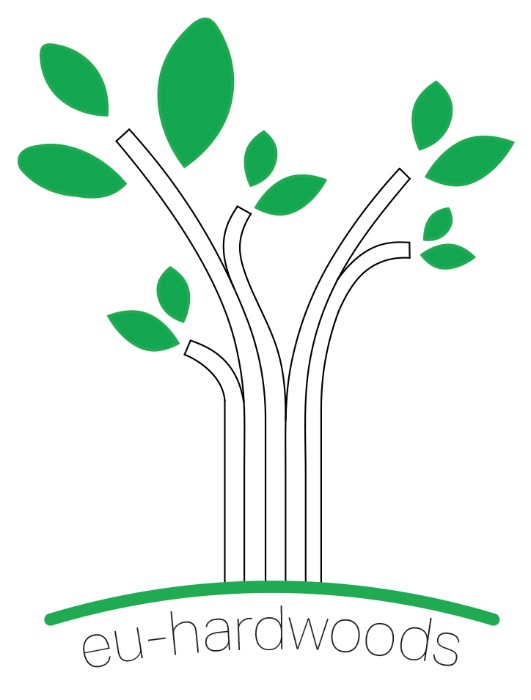 MinutesEU Hardwoods – 6th and final meetingatt.:	MPA		Gerhard Dill-Langer
FCBA		Guillaume Legrand 
FVA		Udo Sauter 
HFA		Peter Linsenmann, Angelika Rubick
UL		Mitja Plos, Barbara Fortuna 
BFW		Wolfgang Russguest:	BMLFUW	Martin Greimelplace:	Holzforschung Austria, Franz Grill Strasse 7, 1030 Wien, Austriatime:	13.12.2016, 12:00 – 16:00	14.12.2016, 9:00 – 11:00author:	M. PlosContentTODO1Presentation from Martin GreimelMr. Martin Greimel from the Austrian Ministry for Agriculture, Forestry, Environment and Water Management gave a presentation on the upcoming calls within ERANAT CO-FUND and WOODWISDOM. It seems that there will be some opportunity for proposals concerning the use of Hardwoods, since it is still an interesting topic. The topics should be posted in April within the WOODWISDOM framework.2MilestonesAll milestones were achieved except for the report on finger-joint properties made of hardwoods. A state of the art report will be given on the subject.MPA6Bordeaux workshopGuillaume Legrand pointed out that most of the public at the Bordeaux workshop will be made up of professionals and representatives of the industry and not researchers, therefore the presentations should stay on the surface of things and not go too much into details. The achievements of the EU-Hardwoods project should be presented, giving an overview of the before and after picture.The representations should have more graphical content and less numbers and complex graphs.A summary of the presentation should be made by the 15th of January and sent to Guillaume for translation.Each partner should make a poster representing their institute, research done and the situation on hardwood use in their country.Guillaume will send an English version of the invitation that can be distributed by the partners to the industry outside of France.ALL7DisseminationAll partners should send a list of all the dissemination done at their institute concerning the EU-Hardwoods project to UL. If possible the list should include references to WP and milestones.UL will organize all the content and put a list on the web page with links to the articles and references to the work packages and milestones.ALL,UL8ReportsMultiple reports will have to be done to help partners with their national reports and also to create final reports.Each partner should prepare a 5-page report of the summary of their work for the WWN final report. This should be sent by the end of January. HFA will send a template.Each partner should prepare a 15-30-page report on their work by the end of January. These reports will be used to create a final report of the project for the purpose of dissemination and also by FCBA to make their national final report. Reports should be very specific and include all the details of the research process (technical report). ALL9Further projectA big discussion took place on the possible ideas for future projects concerning hardwoods.Focus should be made on finding the right market for these products and making an economical assessment of the possibilities of hardwood glulam production including the market. The market is a big part of the problem and this could be the major focus.At this point hardwoods cannot compete with the advantages of the softwoods. The production cost is too high. The costs of getting a technical approval is really high and something could be done on the subject to make it easier.There is no standard for hardwood glulam production, so some work can be done on this subject.There is also the problem with EN 338 not having low enough grades for hardwoods and there should be a D18 grade.The issue of lamellas is still not totally solved and further work needs to be done on this part. 10GeneralBordeaux workshop will be on 1st of February at FCBA, Bordeaux from 10:30 until 16:00.